П О С Т А Н О В Л Е Н И Еот 27.12.2021   № 1423г. МайкопО приостановлении действия некоторых положений Порядка привлечения остатков средств на едином счете бюджета муниципального образования «Город Майкоп» и возврата привлеченных средствНа основании статьи 9 Федерального закона от 29.11.2021 № 384-ФЗ «О внесении изменений в Бюджетный кодекс Российской Федерации и отдельные законодательные акты Российской Федерации и установлении особенностей исполнения бюджетов бюджетной системы Российской Федерации в 2022 году», п о с т а н о в л я ю:Приостановить до 01.01.2022 действие пункта 3.1 Порядка привлечения остатков средств на едином счете бюджета муниципального образования «Город Майкоп» и возврата привлеченных средств, утвержденного постановлением Администрации муниципального образования «Город Майкоп» от 15.06.2021 № 609 «О Порядке привлечения остатков средств на единый счет бюджета муниципального образования «Город Майкоп» и возврата привлеченных средств», в части возврата привлеченных средств на казначейские счета, с которых они были ранее перечислены, при завершении текущего финансового года.2. Настоящее постановление разместить на официальном сайте Администрации муниципального образования «Город Майкоп».3. Настоящее постановление вступает в силу со дня его подписания. Глава муниципального образования«Город Майкоп»                                            Г.А. Митрофанов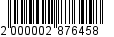 Администрация муниципального образования «Город Майкоп»Республики Адыгея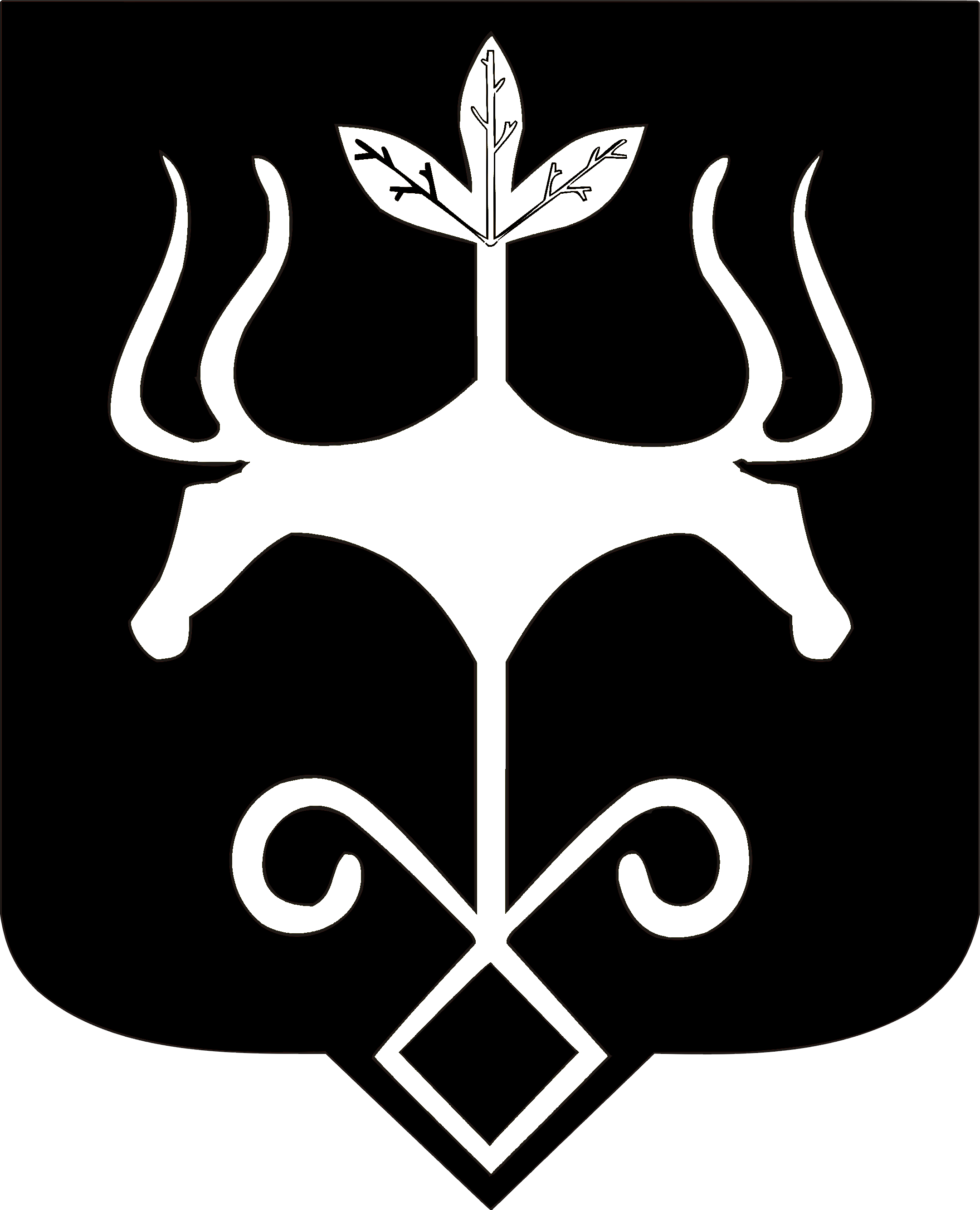 Адыгэ Республикэммуниципальнэ образованиеу
«КъалэуМыекъуапэ» и Администрацие